                                               	Baseball 2023                       Date							Opponent			Place		Time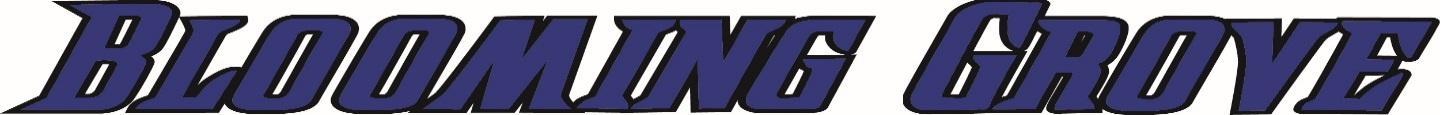 February 13 	Mon     	Scrimmage			Buffalo     	                JV/V	BG                               5:00 February 23	Thur	 Tournament-Ferris			Hillsboro, Gainesville	 V	Ferris		9:30/2:30February 24	Fr               Tournament- Ferris			Ferris 	                  V               Ferris	     	7:30February 24	Fri	Non District/ DH			Corsicana JV	JV	Corsicana		4:30February 25	Sat	Tournament-Ferris			Rogers		V	Ferris		2:30	March 2-4          	Thu-Sat	Tournament- BG			TBA		V	BG		TBAMarch 9-11                 Thur-Sat	Tournament- Buffalo		        	TBA		V	Buffalo		TBAMarch 13		Mon	Non-District/DH			Palmer		JV	Palmer		12:00March 14		Tues	Non-District/ DH			Palmer		 V	BG		12:00March 16 		Thur	Non District			Scurry		JVV	Scurry		12:00	March 21		Tues	District				Rice		JV/V	BG		4:30/7:00March 24		Fri	District				Mildred		JV/V	Mildred		4:30/7:00March 28		Tues 	District				Malakoff		JV/V	BG		4:30/7:00March 31		Fri             District				Kemp		JV/V	Kemp		4:30/7:00April 4		Tues	District				Eustace		JV/V	BG		4:30/7:00April 6		Thurs	District				Rice		JV/V	Rice		4:30/7:00April 11		Tues	District				Mildred		JV/V	BG		4:30/7:00April 14		Fri	District				Malakoff		JV/V	Malakoff		4:30/7:00April 18		Tues	 District*** SenoirNight		Kemp		JV/V	BG		4:30/7:00April 21		Fri	Open				 TBA	 			               April 25		Tues     	District				Eustace		JV/V	Esctace		4:30/7:00	April 28		Fri	Warm Up Game			TBA						April 29		Sat	Warm Up Game			TBAHead Coach:Aaron Ehly                                        Asst   Garrett Evans, Joe West                                   AD:Jeremy Gantt               Superintendent: Rick Hartley                                        Principal:J.P.Gillen